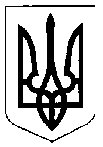 ГІМНАЗІЯ № 8ДРОГОБИЦЬКОЇ МІСЬКОЇ РАДИ ЛЬВІВСЬКОЇ ОБЛАСТІвул. Симоненка, . Дрогобич, Львівська обл., 82100e-mail: drogobych_vo.school8@ukr.net , WEB: https://drogobychschool8.e-schools, Комплексне самооцінювання якості освітньої діяльності за2021-2022 навчальний рік